ULUDAĞ ÜNİVERSİTESİ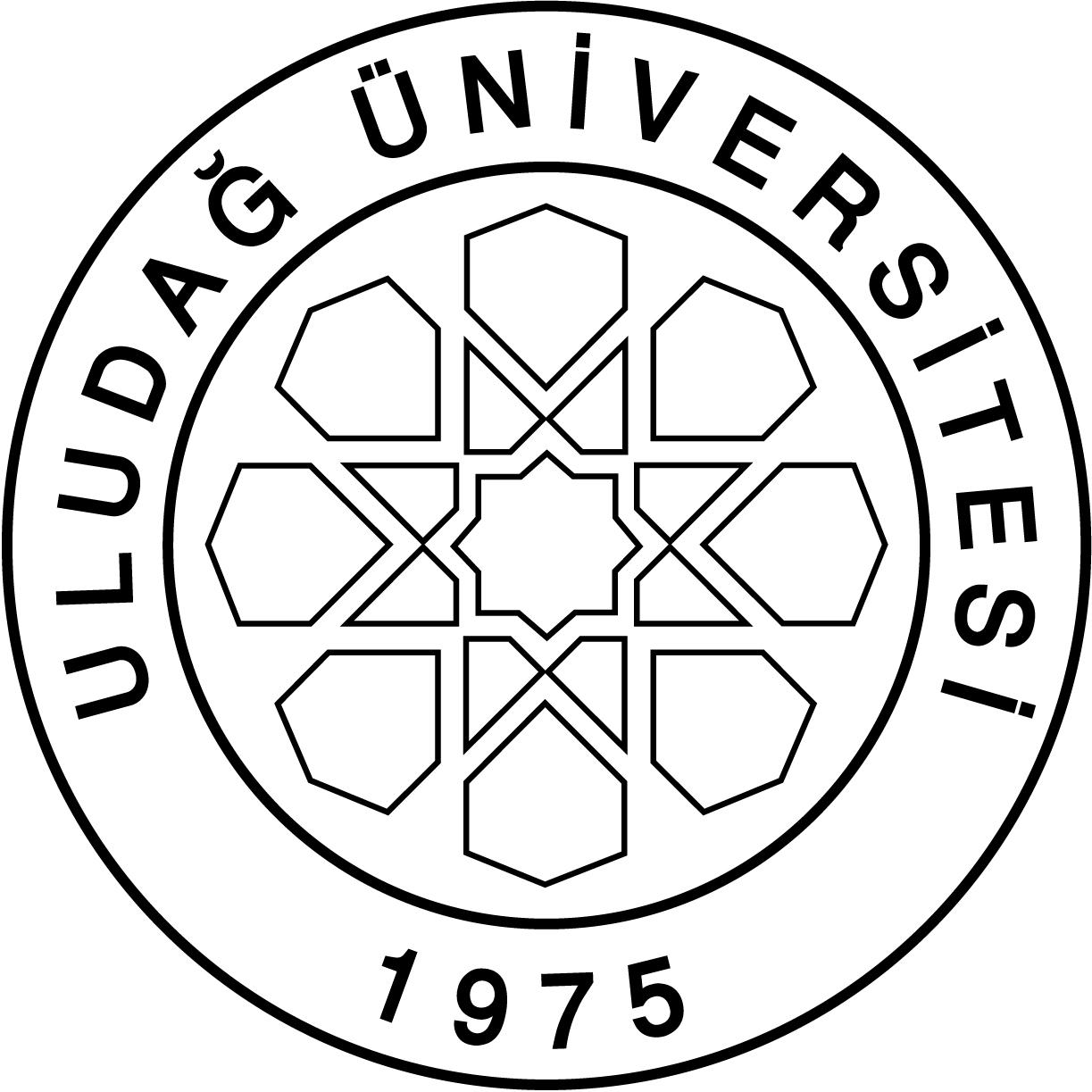  SOSYAL BİLİMLER ENSTİTÜSÜ  2019-2020 GÜZ DÖNEMİ EĞİTİM-ÖĞRETİM YILI HAFTALIK DERS PROGRAMI VE SINAV ÇİZELGESİProgramı			: X Yüksek Lisans	☐ DoktoraAnabilim Dalı	/ Bilim Dalı	: Sosyoloji    /  SosyolojiDersin KoduDersin AdıDersinDersinDersinÖğretim ÜyesiAdı Soyadı  PazartesiPazartesiPazartesiSalıSalıÇarşambaÇarşambaÇarşambaPerşembePerşembePerşembeCumaCumaCumaSınav TarihiSaatiYeriDersin KoduTürüAkts KrediBaş. SaatiBitiş SaatiBaş. SaatiBaş. SaatiBitiş SaatiBaş. SaatiBitiş SaatiBaş. SaatiBaş. SaatiBitiş SaatiBaş. SaatiBaş. SaatiBitiş SaatiSOS5101ANTİK POLİTİKA KLASİKLERİNİN SOSYOLOJİSİZ43Doç. Dr. Bengül Güngörmez09:4009:4012:00E-216SOS5103BİLİMDE YÖNTEM TARTIŞMALARIZ53Dr. Öğr. Üyesi Erhan Kuçlu13:0015:25E-216SOS6169ARAŞTIRMA TEKNİKLERİ VE YAYIN ETİĞİZ43Dr. Öğr. Üyesi Enes B. Keskin14:4017:00E-216SOS5105KENTLEŞME ve GÖÇS52Dr. Öğr. Üyesi Enes B. Keskin 13:0014:35E-216SOS5107KÜRESELLEŞME VE KİMLİKS52Doç.Dr. İbrahim Keskin10:3010:3012:00E-216SOS5109YORUM TEORİSİS52Doç.Dr. İbrahim Keskin13:0013:0014:35E-216SOS5111 DEMOKRASİ TEORİLERİ ve SOSYOLOJİSİS52Doç. Dr. Bengül Güngörmez13:0013:0014:35E-216 SOS5115    TÜRKİYE ÜZERİNE ARAŞTIRMALARS52Dr. Öğr.Üyesi Fatih AMAN10:3010:3012:00 E-216    Doç. Dr. İbrahim KESKİNAnabilim Dalı başkanıProf. Dr. Aşkın KESEREnstitü Müdürü                           …/…/……